_detsad_zvezdochka_92_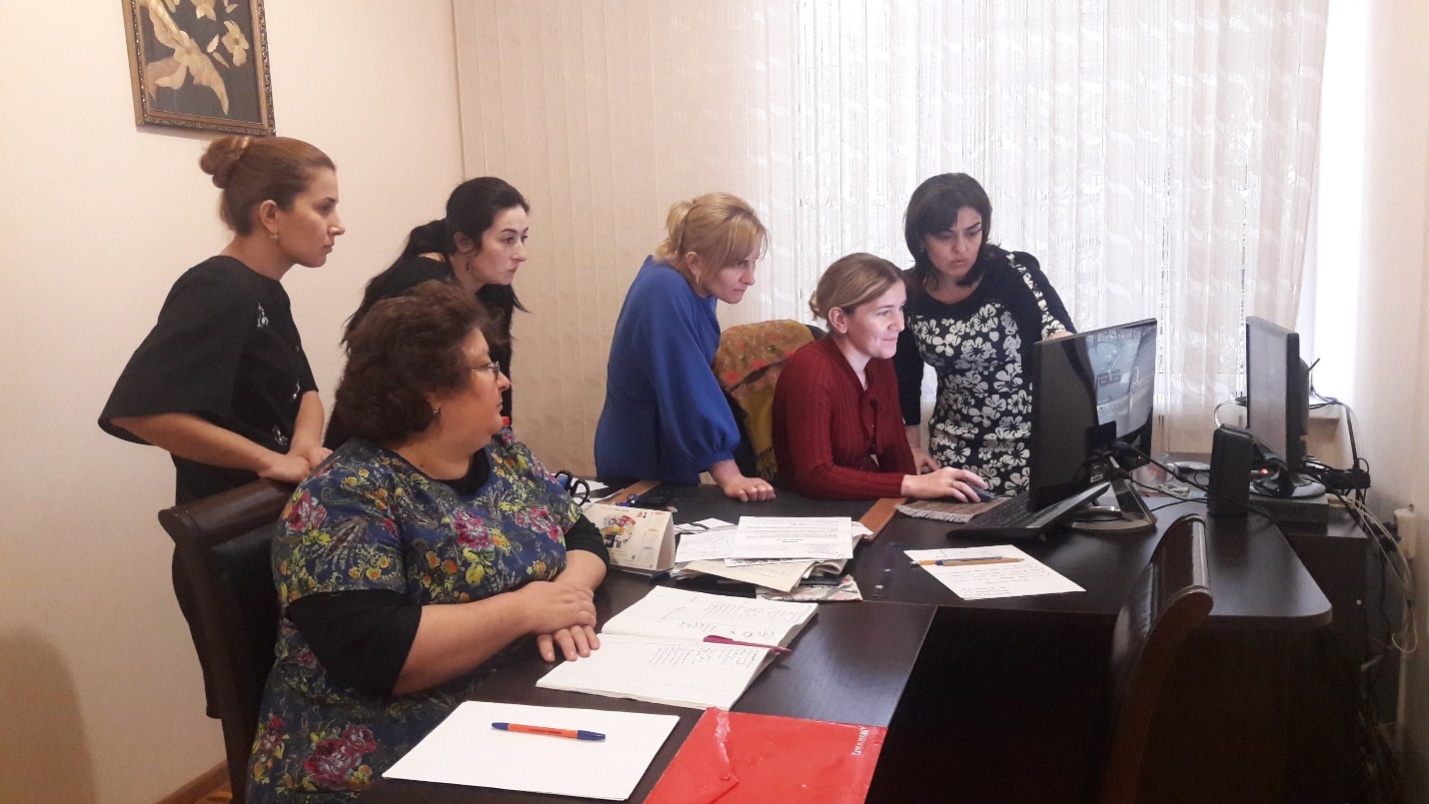     Аналитическая справка по результатам анализа образовательной деятельности ГБОУ РД «Детский сад № 92 «Звездочка» в соответствии с ФГОС при реализации  проекта «Бережливый Детский сад»     Наш детский сад №92 «Звездочка» совместно с Министерством Образования стал участником регионального пилотного проекта «Бережливый детский сад».         Суть проекта заключается во внедрении принципов «Бережливого производства» в практику работы детского сада с целью повышения эффективности и улучшения качества услуг в дошкольных образовательных организациях.В рамках проекта планируется реализация конкретных мероприятий:применение визуализации, направленной на повышение безопасности детей, родителей и сотрудников;проведение цикла развивающих занятий для детей;повышение информированности родителей через визуализацию и организацию родительских собраний;стандартизация ежедневных операций детей и сотрудников;рациональная организация рабочих мест детей и сотрудников.Все разработанные мероприятия не требуют значительных финансовых затрат, и, надеемся, улучшат качество оказываемых услуг.Работу разделили на следующие этапы:I этап - подготовительный: диагностический;II этап - организационный: осуществление мероприятий;III этап - заключительный: завершение реализации мероприятий, анализ, обобщение и оценка эффективности реализации Программы развития.Перед нами была поставлена ЦЕЛЬ: Создание с помощью проекта «Бережливый Детский сад» системы образования, реализующего право каждого ребенка на качественное и доступное образование, обеспечивающее равные стартовые возможности для полноценного физического и психического развития детей, как основы их успешного обучения в школе Задачи:Повышение эффективности использования средств информатизации в образовательном процессе.Освоение и внедрениеновых технологий воспитания и образования дошкольников, через обновление развивающей образовательной среды ДОУ, способствующей самореализации ребёнка в разных видах деятельностиРазвитие системы управления МБДОУ на основе повышения компетентности родителей по вопросам взаимодействия с детским садом.ОЖИДАЕМЫЕ РЕЗУЛЬТАТЫ:- повышение компетентности педагогов в области применения ИКТ.- внедрение информационных технологий в образовательный процесс.- создание базы методических разработок с  использованием ИКТ для развития творческого потенциала ребенка в условиях ДОУ. В ДОУ подробно изучены вопросы реализации  федеральных государственных образовательных стандартов к структуре основной общеобразовательной программы дошкольного образования при реализации проекта «Бережливый Детский сад»Было проработано содержание первой части (инвариантной) и  разделы основной общеобразовательной программы, изучены целеполагания в пояснительной записке программы,  режим дня групп, в соответствии с СанПин и ФГОС.Итогом деятельности  явилась разработка проекта «Бережливый Детский сад» в ГБДОУ РДВ ДОУ созданы все условия для реализации данного проекта.Предметно-развивающая средаКабинет директораИндивидуальные консультации, беседы с педагогическим,медицинским, обслуживающим персоналом и родителями:•   развитие профессионального уровня педагогов;Методический кабинетБиблиотека для педагогов, консультации, семинары,«круглые столы», педсоветы:•   повышение профессионального уровня педагоговГрупповые помещенияУтренняя гимнастика, праздники, досуги, занятия, и индивидуальная работа:•   развитие музыкальных способностей детей,их эмоционально-волевой сферы;·    воспитательно-образовательная работа;·    развитие воображения, творчества, эмоциональноеразвитие детейСпортивный залУтренняя гимнастика,  спортивные праздники, досуги:•   укрепление здоровья детей, приобщениек здоровому образу жизни, развитие способности квосприятию и передаче движенийМузыкальный зал•   развитие музыкальных способностей детей,их эмоционально-волевой сферыУчастки детского садаПрогулки, игровая деятельность, физкультура,досуги, праздники, самостоятельная двигательная активность:•   развитие познавательной, трудовой деятельностиМедицинский кабинетсмотр детей, консультации медсестры, врачапрофилактика, оздоровительная работа с детьми,консультативно-просветительская работа с родителямии работникамиВзаимодействие с семьями воспитанниковЦель: создание условий для содержательного и радостного «проживания» дошкольного детства каждым путем образования творческого союза педагогов и родителей.Задачи:-изучение, обобщение и распространение положительного семейного опыта воспитания и обучения детей;-педагогическое просвещение родителей;-привлечение родителей к активному участию в деятельности детского сада.Формы работы:-родительский комитет;-общие родительские собрания;-мониторинг;-дни открытых дверей;-совместные праздники и развлечения;-совместные походы и экскурсии;В ДОУ существуют следующие особенности осуществления образовательного процесса в проекте «Бережливый Детский сад»:План поэтапного перехода ГБОУ РД«Детский сад № 92 « Звездочка » по введению в действие проекта «Бережливый детский сад»План поэтапного перехода ГБОУ РД «Детский сад № 92 « Звездочка » по введению в действие проекта «Бережливый детский сад»к структуре примерной основной общеобразовательной программы на 2018-2019 учебный годПлан мероприятий по обеспечению федеральных государственных образовательных стандартов (далее – ФГОС) в целях реализации проекта «Бережливый Детский сад» к структуре основной общеобразовательной программы дошкольного образования в  ГБДОУ РД «Детский сад № 92 « Звездочка » №МероприятиеДата ОтветственныйРезультатОрганизационно- управленческое1Знакомство с приказом о введении проекта «Бережливый Детский сад»январьДиректор детского садаПедагоги знакомы с новыми требованиями к ДОУ2Круглый стол с воспитателями по обсуждению проекта «Бережливый Детский сад» к структуре основной общеобразовательной программы дошкольного образованияЯнварьЗам.директораПодготовка к введению проекта «Бережливый Детский сад»в ДОУ3Круглый стол проекта «Бережливый Детский сад»ФевральЗам.директора, рабочие группыЗнакомство с новыми тенденциями в ДОУ4Рассмотрение  проекта «Бережливый Детский сад» к предметно-развивающей среде ДОУ, соответствие имеющейся материально-технической базы детского сада новым требованиямФевраль Зам.директора, рабочие группыСоставлена смета на приобретение пособий и атрибутов, стендов в соответствии с ФГОС5Обсуждение СанПина в проекте «Бережливый Детский сад»МартРабочие группыРеализация СанПинов в проекте «Бережливый Детский сад»6Разработка НОД в проекте «Бережливый Детский сад»Март-МайРабочие группыСозданы алгоритмы НОД7Обновление материально-технической базы ДОУ в соответствии ФГОСФевраль-март-апрель-майДиректор детского садаПредметно-развивающая среда соответствует проекту «Бережливый Детский сад» Методическое1Курсовая подготовкаВ течение 2019г.Зам.директораВоспитатели готовы к проекту «Бережливый Детский сад»2Семинар «Новые подходы к планированию образовательного 
процесса в ДОУ»январьЗам.директораРассмотрены примерные формы планирования НОД в соответствии с ФГОС при проекте «Бережливый Детский сад»3Семинар  «Образовательная программа ДОУ в условиях проекта «Бережливый Детский сад» ».Февраль Зам.директораСоставляется проект образовательной программы ДОУ4Семинар « Проект «Бережливый Детский сад» к структуре основной общеобразовательной программы дошкольного образования»Апрель Зам.директораСоставлен проект основной общеобразовательной программы в ДО5Создание системы мониторинга достижения детьми планируемых результатов освоения Программы проекта «Бережливый Детский сад»Август Зам.директора, воспитателиСистема мониторинга6Анализ деятельности за 2019 годДекабрьЗам.директора, воспитателиКорректировка деятельности ДОУ в соответствии с проектом «Бережливый Детский сад»Нормативно-правовоеРабота с родителями1Родительское собрание   «Что такое  Проект «Бережливый Детский сад»»?февральДиректор детского садаРодители знакомы с новыми требованиями к дошкольному образованию2Индивидуальные консультации по введению проекта «Бережливый Детский сад»В течение годаЗам.директора3Родительское собрание «проекта «Бережливый Детский сад» к предметно-развивающей среде»майЗам.директоранаправлениемероприятиясрокответственныйСоздание нормативного обеспечения введения ФГОС в проекте «Бережливый Детский сад»Педсовет «Обеспечение единства воспитательных, развивающих целей и задач процесса образования детей дошкольного возраста в соответствии с требованиями ФГОС в проекте «Бережливый Детский сад»январь Магомедова Э. А.Амирбекова С.А.Реализация в практику комплексно-тематической модели организации образовательного процессаТеоретический семинар: «Комплексно-тематический принцип организации образовательной деятельности» в проекте «Бережливый Детский сад»В течении года Рабочие группы.Организация деятельности по реализации ФГОС в проекте «Бережливый Детский сад»Организация режима пребывания детей в образовательном учреждении в соответствии с проектом «Бережливый Детский сад»В течение годаМагомедова Э. А.Амирбекова С.А.МедсестраОрганизация деятельности по реализации ФГОС в проекте «Бережливый Детский сад»Обеспечение дополнительного образования (Анализ  авторских дополнительных программЯнварь-мартМагомедова Э. А.Амирбекова С.А.Рабочая группаОрганизация деятельности по реализации ФГОС в проекте «Бережливый Детский сад»Круглый стол:«Бережливый Детский сад»мартРабочая группа Организация деятельности по реализации ФГОС в проекте «Бережливый Детский сад»Совершенствование системы контроля образовательной деятельности по по проекту «Бережливый Детский сад»В течении годаМагомедова Э. А.Амирбекова С.А.Организация деятельности по реализации ФГОС в проекте «Бережливый Детский сад»Интеграция образовательного пространства при решении воспитательно-образовательных задач. Создание условий увлекательного проблемно-игрового обучения.В течение годаМагомедова Э. А.Рабочие группыОрганизация деятельности по реализации ФГОС в проекте «Бережливый Детский сад»Организация деятельности по реализации ФГОС в проекте «Бережливый Детский сад»Проведение проверки о ходе реализации проекта «Бережливый Детский сад» в ГБОУ РД.МартИюньсентябрьМагомедова Э. А.Амирбекова С.А.Организация деятельности по реализации ФГОС в проекте «Бережливый Детский сад»Мониторинг по основным направлениям развития детейапрельМагомедова Э. А.Амирбекова С.А.Организация деятельности по реализации ФГОС в проекте «Бережливый Детский сад»Анализ выполнения педагогическим коллективом  приказа Министерства образования и науки РФ майМагомедова Э. А.Амирбекова С.А.Рабочие группыКадровое обеспечение в проекте «Бережливый Детский сад»Разработка плана-графика повышения квалификации педагогических работников (работа рабочих групп, курсовая подготовка)январь-майМагомедова Э. А.Амирбекова С.А.Кадровое обеспечение в проекте «Бережливый Детский сад»Работа рабочих групп по оказанию методической помощи педагогическим работникам ДОУВ течении годаМагомедова Э. А.Амирбекова С.А.Информационное обеспечениеОбновление страницы на сайте ДОУВ течении годаАмирбекова С.АСердюковаО.А.Рабданова Б.Г.Информационное обеспечениеПрезентация опытов работы педагоговавгустРабочие группыИнформационное обеспечениеИспользование новых технологий в реализации воспитательно-образовательного процесса (повышение компьютерной грамотности)В течение годаМагомедова Э. А.Амирбекова С.АСердюковаО.А.Рабданова Б.Г.